Wagner Thunderbirds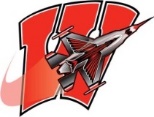 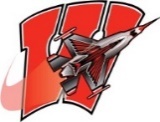 2019 Baseball Schedules                VarsityJV* Denotes District Games								DayDateOpponentSiteTimeMon.Feb. 4Southwest – Scrimmage Southwest4:30Fri.Feb. 8Navarro - ScrimmageNavarro6:00Mon.Feb.11Jourdanton – Scrimmage Jourdanton5:00FriFeb.15Boerne Geneva - ScrimmageWagner5:00TueFeb.19Harlandale*Tejeda7:00Th-SatFeb. 21-23SAISD TournamentSAISDTBATueFeb. 26Seguin*Wagner7:00Th-SatFeb.28–Mar.2Southwest TournamentSouthwestTBATueMar. 5McCollum*Tejeda7:00Th-SatMar. 8-10Cedar Creek TournamentCedar CreekTBAMon.Mar. 11Memorial*Wagner1:00Wed.Mar. 13Kennedy*Wagner1:00Fri.Mar. 15Tivy*Wagner1:00Tue.Mar. 19BYEFri.Mar.22Veterans* (H)Wagner7:00Tues.Mar.26Champion*Champion7:00Fri.Mar. 29Harlandale*Wagner7:00Tues.Apr. 2Seguin*Seguin7:00Fri.Apr.5McCollum*Wagner7:00Tues.Apr. 9Memorial*Memorial7:00Fri.Apr. 12Kennedy*Kennedy7:00Mon.Apr. 15Tivy*Tivy7:00Thur.Apr. 18DevineDevine7:00Tues.Apr.23Veterans* (V)Wagner7:00Fri.Apr.26Champion*Wagner7:00TBATBAPLAYOFFSTBATBADayDateOpponentSiteTimeMon.Feb. 4Southwest – Scrimmage Legacy4:30Fri.Feb. 8Navarro – Scrimmage Wagner6:00Mon.Feb.11Jourdanton – Scrimmage Wagner5:00WedFeb.20Harlandale*Tejeda6:00Tue.Feb. 26LEEBasse-McCullough5:00WedFeb. 27Seguin*Wagner6:00Fri.Feb. 29ClemensWagner4:30 / 7:00WedMar. 6McCollum*Tejeda6:00Mon.Mar.11Memorial*Wagner10:00Wed.Mar. 13Kennedy*Wagner10:00Fri.Mar. 15Tivy*Wagner10:00WedMar. 20BYESat.Mar.23Veterans*Wagner10:00 / 1:00Wed.Mar.27Champion*Champion6:00Sat.Mar.30McCollumWagner10:00 / 1:00Tue.Apr.2Boerne GenevaBoerne5:00Sat.Apr. 6Veterans*Veterans10:00 / 12:00Sat.Apr. 13Champion*Wagner10:00 / 1:00Thurs.Apr. 18DevineDevine4:30